DZIĘKUJEMY ZA ZAKUP NA NASZYCH AUKCJACHMamy nadzieję, że otrzymany towar spełnia Państwa oczekiwania.Jeśli to możliwe, prosimy o wystawienie pozytywnego komentarza i  niezaniżanie gwiazdek w ocenie, ponieważ Allegro przyznaje monety z których Państwo mogą skorzystać przy następnych zakupach.Jeśli z jakiego powodu są Państwo niezadowoleni z zakupu, proszę skontaktować się z Naszym działem reklamacji.  Zrobimy wszystko aby problem został rozwiązany.ReklamacjeTel: 696 876 971 ( w przypadku nieodebrania telefonu proszę o SMS- oddzwonimy)reklamacje@autostroisz.plFORMULARZ ZWROTU TOWARU/ODSTĄPIENIA OD UMOWY/ RETURN FORM-PART RETURN FORMNR FAKTURY/PARAGONU:.............................................................................................................................      IMIĘ I NAZWISKO KUPUJĄCEGO:...............................................................................................................     NR TELEFONU KONTAKTOWEGO:..............................................................................................................     ADRES E-MAIL: …........................................................................................................................................... 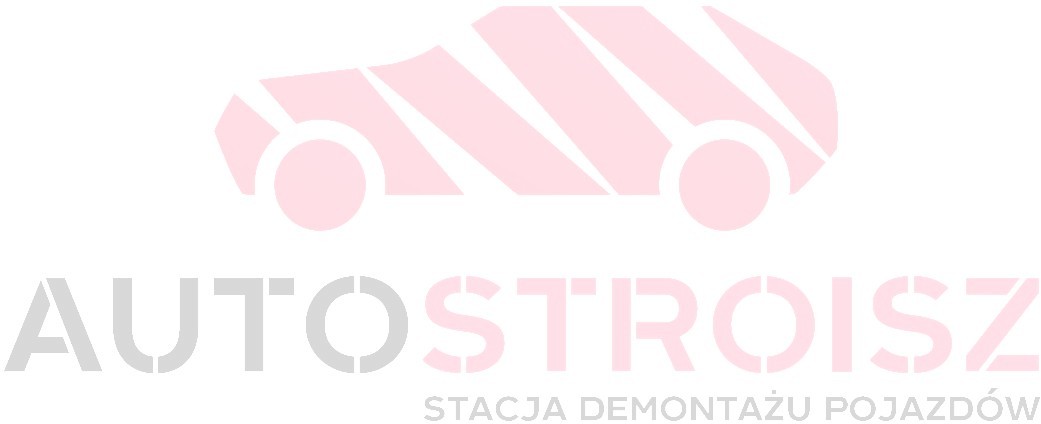     NUMER RACHUNKU BANKOWEGO:ZWRACANY TOWAR/CZĘŚCIOWY ZWROT ZA TOWAR/ ITEM RETURN/ PART RETURNNAZWA TOWARU/ITEM….......................................................................ILOŚĆ	CENA	PRZYCZYNA ZWROTU*QUANTITY	PRICE	REASON OF RETURN*….................	…..........	….........................................Oświadczam, że nie będę rościł/a kolejnych zobowiązań w ramach gwarancji względem firmy P.H.U ''Krystyna'' Krystyna Stroisz .I declare that I will not make any further commitments under the warranty against P.H.U '' Krystyna '' Krystyna Stroisz.…..........................................................	…....................................miejscowość,data  / place and date	podpis/signatureJeśli zakupiłeś towar przez Allegro – odstąp od umowy na stronie Allegro.Formularz, paragon i towar proszę przesłać na adres/Please send the form, receipt and goods to the adressAutoStroisz Stacja Demontażu Pojazdów Borek 14 A 87-600 Lipno POLSKA